Share: BAFSBond: SCGSQuantity       Price $     Share: BAFSBond: SCGSQuantity       Price $    Share: BAFSBond: SCGSQuantity       Price $     Share: BAFSBond: SCGSQuantity       Price $    Share: BAFSBond: SCGSQuantity       Price $     Share: BAFSBond: SCGSQuantity       Price $    Share: BAFSBond: SCGSQuantity       Price $     Share: BAFSBond: SCGSQuantity       Price $    Share: BAFSBond: SCGSQuantity       Price $     Share: BAFSBond: SCGSQuantity       Price $    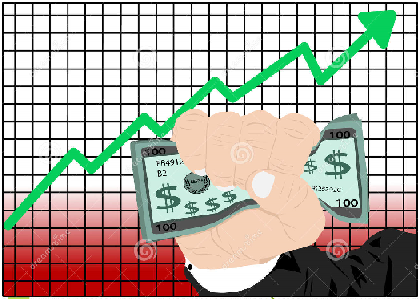 